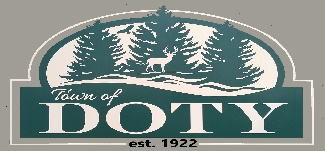 AGENDA - DOTY TOWN BOARD MEETINGTuesday, June 14th, 2022 – 7:00 p.m. – Doty Town HallCall to order. Roll call. Please silence or turn off cell phonesPledge of AllegianceFor Town Clerk – Does the Town Clerk certify that the requirements of the open meeting law have been met?Approve agenda and establish tonight’s “order of the day.”Review and approve minutes from Town of Doty Board meeting held 05/10/2022 and special meeting of 5/24/2022Presentation of the Treasurer’s Report.Acknowledgements/updates. Citizen Input – 3 minutes [sign up to speak; direct your input to an item(s) that appear on the agenda below].Business: Discussion and approval of MOA with Town of Wolf River for road maintenanceAnnual liquor license requests and approvalsDiscussion of person who became stuck on Rose Lake Rd (in Wolf River) over winterChange to dog license ordinance discussion and approvalStatus of abandoned trailerDiscussion of damage caused to town roads by ATV/UTV use; actions taken so far and future possible actionsResults of auditDiscuss and possibly implement Employee’s Report of Injury formLibrary Report (Deb)MAS – (Randy)Fire Department Report – [Bruce]CWPP – updateRoad report (Randy)Approved road work for the yearLetters sent to residents regarding widening and culvert workFS funded work contract endingRecycling / waste report. [Andy]Cemetery report [Andy] Humane officer report (Chair)OCSO report (Andy)Centennial committee report (Chair)Mail and MeetingsApprove payment of vouchersAdjournmentNOTE: Agenda items may or may not be taken up in the order listed.  Discussion and action may be taken on the listed issues.______________________Upcoming meetings Open Book – June 27th, 1 to 3 pm at Doty Town HallBOR – July 13th 6 pm to 8 pm at Doty town hallDoty Town Board – 7/12/2022, 7 pm,at Doty Town HallBlood Drive – July 12th, 2022 – 10 am to 3 pm – Doty Town Hall Doty Fire Fighters Association Picnic – Saturday July 16th, 2022 - 11 am to 8 pm 